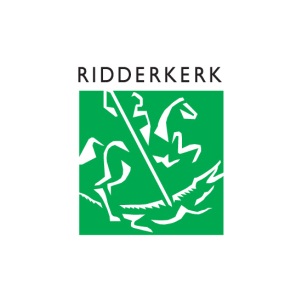 Motie 2022 - ..Motie recreatiecentrum De FakkelInhoud van de motieDe gemeenteraad van Ridderkerk, bijeen ter bespreking van het voorstel van burgemeester en wethouders, tot compensatie van de exploitatie 2023 van Sport Service Ridderkerk;overwegende dat:Sportservice Ridderkerk (SSR) een tekort verwacht over het boekjaar 2023 dat ontstaat door onder andere de forse stijging van de energieprijzen;daardoor een extra exploitatiebudget van € 1.270.000,- nodig is voor SSR, dat mogelijk nog hoger wordt wanneer de energietarieven van het contract van het recreatiecentrum in 2023 worden aangepast;de hogere kosten vooral zichtbaar zijn in recreatiecentrum De Fakkel waar de verouderde installaties voornamelijk op gas draaien;uit onderzoek is gebleken dat een sluiting van het recreatieve gedeelte van het zwembad van recreatiecentrum De Fakkel een nog negatiever saldo voor 2023 zal veroorzaken;verwacht wordt dat ook na 2023 de energieprijzen hoog zullen zijn;waardoor verwacht kan worden dat ook in de jaren na 2023 jaarlijks steeds extra exploitatiebudget nodig is;momenteel door een deskundige partij onderzoek gedaan wordt naar mogelijkheden om recreatiecentrum De Fakkel te verduurzamen waarbij rekening wordt gehouden met terugverdientijden in relatie tot de verwachte resterende levensduur van de gebouwen;het onderzoek in december 2022 wordt opgeleverd;het recreatiecentrum bestaat uit diverse gebouwdelen die in verschillende jaren met grote tussenpozen zijn gebouwd;het oudste deel intussen ongeveer 40 jaar oud is;de komende jaren hoge kosten worden verwacht voor het onderhoud van het recreatiecentrum;nieuwbouw mogelijk een aantrekkelijker alternatief is;in het collegeprogramma staat dat er in 2023 een onderzoek gaat starten naar de toekomst van recreatiecentrum De Fakkel;over de doelen, inhoud en reikwijdte van het onderzoek nog geen voorstel aan de raad is voorgelegd;is van mening dat:de kosten van het hoge energieverbruik van recreatiecentrum De Fakkel aantonen dat een onderzoek naar de toekomst van het recreatiecentrum urgent is, zo snel mogelijk dient te worden opgestart en duurzaamheid daar een prominente rol in dient te spelen;zo snel mogelijk zicht dient te komen op een alternatief voor de hoge energiekosten en te verwachten hoge onderhoudskosten voor het recreatiecentrum;nieuwbouw mogelijk een meer toekomstbestendig en mogelijk goedkoper alternatief kan zijn, dan door te gaan in oude gebouwen met hoge energie- en onderhoudskosten;de raad niet tot in lengte van jaren bereid is om extra exploitatieruimte te geven voor hoge energie- en onderhoudskosten;verzoekt het college om:de raad direct na het beschikbaar komen van het onderzoek naar verduurzaming van het recreatiecentrum te informeren over de uitkomsten;daarbij de raad ook te informeren over de verwachte meerjarige onderhoudskosten van het recreatiecentrum;daarbij de raad op basis van globale kentallen inzicht te geven in de mogelijke exploitatiekosten van gehele of gedeeltelijke nieuwbouw van het recreatiecentrumdaarbij een overzicht te verstrekken van de financiële kosten en maatschappelijke opbrengsten van verduurzaming van de bestaande gebouwen of duurzame nieuwbouw;daarna een aantal mogelijke scenario’s op te stellen voor zowel nieuwbouw als (versnelde) renovatie, scenario’s die voor zowel het huidige als eventueel toekomstige recreatiecentrum inzetbaar zijn, zodat al op kortere termijn zicht op lagere energiekosten kan worden geboden;bij het opstellen van de scenario’s creatief te zijn en out-of-the-box te denken en zowel de gebouwen als de installaties én de fasering van de realisatie te betrekken;de raad over deze scenario’s te informeren, op een zodanig moment dat daarover in februari een commissiebijeenkomst kan worden gehouden;dat in deze commissiebijeenkomst de scenario’s worden toegelicht en aan het college kan worden meegegeven welke meest wenselijke scenario’s opgenomen dienen te worden in de startnotitie;in de kalendermaand na deze commissiebijeenkomst de raad ter besluitvorming een startnotitie voor te leggen om te komen tot een masterplan voor de toekomst van het recreatiecentrum. Dit masterplan bevat de uiteindelijke keus voor een scenario.bij het maken van toekomstplannen ook SSR en de huidige verenigingen te betrekken die gebruik maken van De Fakkel en inwoners van Ridderkerk te laten participeren;bij plannen in geval van nieuwbouw in goed overleg een oplossing te vinden voor de belangen van De Groene Stroom voor de huidige zonnepanelen op het dak van De Fakkel;en gaat over tot de orde van de dag.De raadsleden, Anton Rottier, SGPLucien Westbroek, Partij 18PLUSErna de Wolff, ChristenUnieLinda Klaver, VVDRichard Swarttouw, Leefbaar RidderkerkCora van Vliet, Echt voor RidderkerkTon Overheid, CDAAlgemene informatieBetreft raadsvoorstel nr. 633525
Behandeld in de raadsvergadering van 15 december 2022SamenvattingOnderwerp is masterplan toekomst recreatiecentrum De FakkelHet college wordt verzocht een aantal stappen te nemen om te komen tot een door de raad vast te stellen masterplan toekomst recreatiecentrum De Fakkel. Een van die stappen is het voorleggen van verschillende scenario’s variërend van renovatie tot nieuwbouw.